Beer:
Style:
Brewer:
Club:
OG:
FG:
ABV: 
Description: 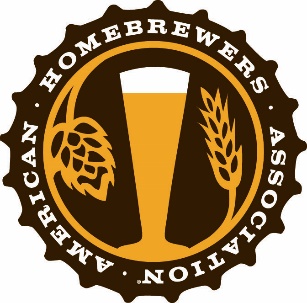 